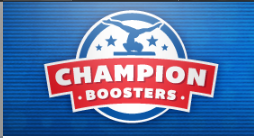 It’s Time for Lunch!Champion Gymnastics Boosters is now taking orders for Fall Judging Clinic  October 15-16Options will include an entrée with chips, cookie  and a bottled water for $8Order forms must be returned by Thursday, October 13th with payment.Drop off in the booster club black mailbox near the entrance to the cheer gym. Or email completed form to Deevineyard@gmail.comPAYMENT OPTIONSCHECK payable to Champion Gymnastics Booster ClubCASHVENMO  Dreama Vineyard @Dreama-Vineyard-1GYMNAST NAME: ____________________________  LEVEL : ___________SATURDAY:  CHICK FIL A 8 CT NUGGET           $_______        			SUNDAY: 6” SUBWAY SANDWICH   		$________	CIRCLE ONE			    Ham & Cheese                        Turkey & Cheese  							AMOUNT ENCLOSED:  $_________